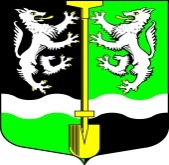 АДМИНИСТРАЦИЯМУНИЦИПАЛЬНОГО ОБРАЗОВАНИЯСЕЛИВАНОВСКОЕ СЕЛЬСКОЕ ПОСЕЛЕНИЕВолховского  муниципального районаЛенинградской областиПОСТАНОВЛЕНИЕот 06 марта 2020 года                                                                                       № 31ОБ УТВЕРЖДЕНИИ МУНИЦИПАЛЬНОЙ ПРОГРАММЫ "ОБРАЩЕНИЕ С ТВЕРДЫМИ КОММУНАЛЬНЫМИ ОТХОДАМИ НА ТЕРРИТОРИИ МУНИЦИПАЛЬНОГО ОБРАЗОВАНИЯ СЕЛИВАНОВСКОЕ СЕЛЬСКОЕ ПОСЕЛЕНИЕ ВОЛХОВСКОГО МУНИЦИПАЛЬНОГО РАЙОНА ЛЕНИНГРАДСКОЙ ОБЛАСТИ НА 2020-2022 ГОДЫ"В целях создания и развития комплексной эффективной системы обращения с твердыми коммунальными отходами (далее - ТКО) на территории муниципального образования Селивановское сельское поселение Волховского муниципального района Ленинградской области, предусматривающей снижение негативного воздействия твердых коммунальных отходов на население и окружающую среду, в соответствии с Федеральным законом от 06.10.2003 г. № 131-ФЗ "Об общих принципах организации местного самоуправления в Российской Федерации", Федеральным законом от 24.06.1998 г. № 89-ФЗ «Об отходах производства и потребления», руководствуясь Уставом муниципального образования Селивановское сельское поселение,ПОСТАНОВЛЯЮ:1.Утвердить муниципальную программу «Обращение с твердыми коммунальными отходами на территории муниципального образования Селивановское сельское поселение Волховского муниципального района Ленинградской области на 2020-2022 годы».2. Данное постановление подлежит официальному опубликованию в газете «Волховские Огни» и размещению на официальном сайте администрации МО Селивановское сельское поселение в сети «Интернет»;3.Контроль за исполнением настоящего постановления оставляю за собой. Глава администрации                                                                    М.Ф.ПетроваПриложение 1к постановлению Администрации муниципального образованияСеливановское сельское поселениеВолховского муниципального районаЛенинградской областиот 6 марта 2020 года № 31Муниципальная программа«Обращение с твердыми коммунальными отходами на территории муниципального образования Селивановское сельское поселение Волховского муниципального района Ленинградской области на 2020-2022 годы»Паспорт программы1.Содержание проблемы и обоснование необходимости ее решения программными методамиПроблема утилизации отходов производства и потребления с каждым годом становится все более серьезной. Загрязнение окружающей среды отходами является одной из самых значимых проблем в настоящее время.В соответствии со ст. 8 Федерального закона от 24 июня 1998 г. N 89-ФЗ "Об отходах производства и потребления" к полномочиям органов местного самоуправления в области обращения с твердыми коммунальными отходами относится создание и содержание мест (площадок) накопления твердых коммунальных отходов.В состав муниципального образования Селивановское сельское поселение входит 10 населенных пунктов. Численность население на 1 января 2020 года составляет 1058 человек.В настоящее время требуются места (площадки) накопления твердых коммунальных отходов в некоторых населенных пунктах Селивановского сельского поселения Волховского муниципального района Ленинградской области.Отсутствие централизованной системы сбора твердых коммунальных отходов в населенных пунктах муниципального образования может повлечь образование несанкционированных свалок, которые являются крупными источниками загрязнения окружающей среды.Муниципальная программа «Обращение с твердыми коммунальными отходами на территории муниципального образования Селивановское сельское поселение Волховского муниципального района Ленинградской области на 2020-2022 годы» разработана с целью улучшения санитарной и эпидемиологической безопасности населения, соблюдения законодательства в области охраны окружающей среды, а также обеспечения своевременного сбора и вывоза ТКО с территории МО Селивановское сельское поселение.2.Цели и задачи ПрограммыЦелью программы является создание и развитие комплексной эффективной системы обращения с твердыми коммунальными отходами на территории муниципального образования Селивановское сельское поселение, предусматривающей снижение негативного воздействия твердых коммунальных отходов на население и окружающую среду, создание условий для приведения инфраструктуры в области обращения с твердыми коммунальными отходами в соответствие с требованиями законодательства, улучшение санитарной и эпидемиологической безопасности населения, соблюдения законодательства в области охраны окружающей среды, а также обеспечения своевременного сбора и вывоза ТКО с территории поселения.Задачей программы является создание и обустройство мест (площадок) размещения контейнерных площадок для сбора (накопления) твердых коммунальных отходов на территории муниципального образования Селивановское СП.Задача характеризуется следующими показателями (индикаторами):- количество обустроенных мест (площадок) для накопления ТКО.-оснащение мест (площадок) для накопления ТКО емкостями для накопления ТКО. 3.Сроки реализации ПрограммыМуниципальная программа реализуется без деления на этапы в период 2020 - 2022 г.Основные усилия и средства направляются на выполнение мероприятий и решение поставленных задач.4.Система мероприятий Программы5. Организация управления и механизм реализации муниципальной программыАдминистрация МО Селивановское сельское поселение Волховского муниципального района Ленинградской области, как ответственный исполнитель муниципальной программы, разрабатывает и реализует муниципальную программу «Обращение с твердыми коммунальными отходами на территории муниципального образования Селивановское сельское поселение Волховского муниципального района Ленинградской области на 2020-2022 годы» в рамках своих полномочий.Контроль за исполнением Программы осуществляет глава администрация МО Селивановское СП. Исполнитель мероприятий Программы несет ответственность за качественное и своевременное выполнение мероприятий Программы, рациональное использование финансовых средств и ресурсов, выделяемых на реализацию Программы.Ответственный исполнитель муниципальной программы, в срок до 1 апреля года, следующего за отчетным, готовит годовой отчет о ходе реализации муниципальной программы.Годовой отчет должен содержать: -конкретные результаты, достигнутые за отчетный период;-перечень мероприятий муниципальной программы, выполненных и не выполненных (с указанием причин) в установленные сроки;-анализ факторов, повлиявших на ход реализации муниципальной программы;-данные об использовании бюджетных ассигнований и иных средств на выполнение мероприятий муниципальной программы;-информацию о внесенных ответственным исполнителем изменениях в муниципальную программу;-оценку эффективности использования бюджетных средств на реализацию муниципальной программы.6.Ожидаемые конечные результаты программыРеализация муниципальной программы позволит путем ввода в эксплуатацию новых контейнерных площадок для сбора (накопления) твердых коммунальных отходов, обустроенных на территории муниципального образования Селивановское сельское поселение, обеспечить доступность услуг по сбору и вывозу ТКО для населения Селивановского сельского поселения, провести модернизацию инфраструктуры в сфере обращения с ТКО, повысить уровень экологической культуры и степени вовлеченности населения в сферу безопасного обращения ТКО, улучшить санитарное состояние поселения.7.Показатели результативности муниципальной программыОсновные целевые индикаторы и показатели, используемые для оценки эффективности и результативности выполнения Программы, рассчитываются следующим образом:Достоверность достижения целевых индикаторов и показателей проверяется в ходе рассмотрения отчетов и докладов, экспертных и других проверок, организуемых администрацией МО Селивановское СП.Оценка эффективности реализации муниципальной программы является составной частью отчета о результатах реализации муниципальной программы.По результатам оценки эффективности реализации муниципальной программы будут сделаны следующие выводы:- муниципальная программа высоко эффективная;- муниципальная программа эффективная;- муниципальная программа неэффективная.Оценка эффективности реализации муниципальной программы осуществляется ответственным исполнителем муниципальной программы по итогам ее исполнения за отчетный финансовый год и в целом после завершения реализации муниципальной программы.Наименование ПрограммыОбращение с твердыми коммунальными отходами на территории муниципального образования Селивановское сельское поселение Волховского муниципального района Ленинградской области на 2020-2022 годыЗаказчик ПрограммыАдминистрация муниципального образования Селивановское сельское поселение Волховского муниципального района Ленинградской областиОтветственный исполнитель ПрограммыАдминистрация муниципального образования Селивановское сельское поселение Волховского муниципального района Ленинградской областиЦель ПрограммыСоздание и развитие комплексной эффективной системы обращения с твердыми коммунальными отходами (далее - ТКО) на территории муниципального образования Селивановское сельское поселение, предусматривающей снижение негативного воздействия ТКО на население и окружающую среду.Задачи ПрограммыСоздание и обустройство мест (площадок) размещения контейнерных площадок для сбора (накопления) твердых коммунальных отходов на территории муниципального образования Селивановское сельское поселение.Срок реализации Программы2020-2022 годыОбъемы и источники финансирования ПрограммыОбщий объем финансирования мероприятий Программы составляет – 650 тыс. руб., в т.ч. по годам:2020 год – 650 000 тыс. руб.2021 год – 0 тыс. руб.2022 год – 0 тыс. руб.Финансирование программных мероприятий осуществляется за счет средств бюджета МО Селивановское сельское поселение и средств бюджета Ленинградской областиЦелевые показатели ПрограммыКоличество созданных и обустроенных мест (площадок) размещения контейнерных площадок для сбора (накопления) твердых коммунальных отходов на территории муниципального образования Селивановское сельское поселение.Ожидаемый конечный результат Программы1.Ввод в эксплуатацию новых контейнерных площадок
для сбора  (накопления) твердых коммунальных отходов, 
обустроенных на территории муниципального 
образования Селивановское сельское поселение.
2.Обеспечение доступности услуг по сбору и вывозу 
ТКО для населения.3.Проведение модернизации инфраструктуры в сфере 
обращения с ТКО.4.Повышение экологической культуры и степени 
вовлеченности населения в сферу безопасного 
обращения ТКО.5.Улучшение санитарного состояния 
муниципального образования Селивановское сельское поселение.Система организации контроля за исполнением ПрограммыКонтроль за реализацией Программы осуществляет глава администрации МО Селивановское сельское поселение№ п/пНаименование мероприятий программыИсточники финансированияОбъем финансирований, тыс. руб.Объем финансирований, тыс. руб.Объем финансирований, тыс. руб.Объем финансирований, тыс. руб.№ п/пНаименование мероприятий программыИсточники финансирования2020 год2021 год2022 годитого1Создание новых мест (площадок) накопления твердых коммунальных отходов в МО Селивановское сельское поселениеБюджет ЛОБюджет МО Селивановсоке СП591,558,50,000,000,000,00591,558,5ВСЕГО650,0650,0 № п/пИндикаторы и показателиФормулы расчета1Количество обустроенных мест (площадок) для накопления ТКОИсходя из актов выполненных работ2Суммарный объем приобретенных контейнеров для накопления ТКОVсум. - суммарный объем контейнеров (м3),К - количество приобретенных контейнеров (ед.),Vед. - объем одного контейнера для накопления ТКО, (м3).Vсум. = К * Vед.(м3)3Количество оснащенных контейнерами мест (площадок) накопления ТКО в Селивановском сельском поселении Из отчетов администрации МО Селивановское сельское поселение